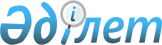 Об отмене чрезвычайного положения в Туркестанской областиУказ Президента Республики Казахстан от 14 января 2022 года № 772.
      В соответствии со статьей 9 Закона Республики Казахстан "О чрезвычайном положении" ПОСТАНОВЛЯЮ:
      1. Отменить с 18 часов 00 минут 14 января 2022 года чрезвычайное положение в границах Туркестанской области, введенное Указом Президента Республики Казахстан от 5 января 2022 года № 742 "О введении чрезвычайного положения в Туркестанской области".
      2. Настоящий Указ вводится в действие со дня подписания.
					© 2012. РГП на ПХВ «Институт законодательства и правовой информации Республики Казахстан» Министерства юстиции Республики Казахстан
				
      Президент Республики Казахстан

К. Токаев
